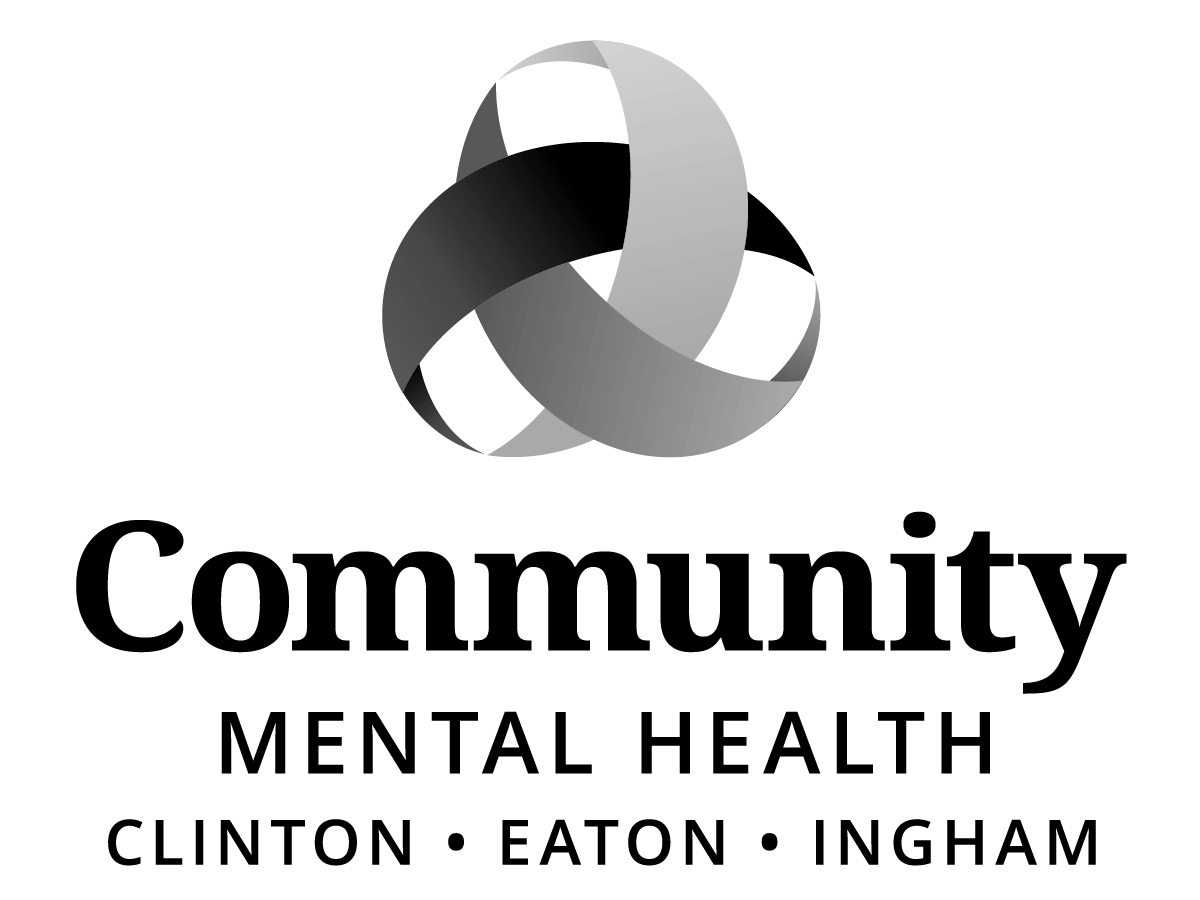                      BOARD OF DIRECTORS                                   AGENDA                     Thursday, June 22, 2017                                       6:00 p.m.Barry-Eaton Health Department Lower Level Conference Room1033 Health Care DriveCharlotte, MI 48813      I.	CALL TO ORDER      II.	ROLL CALL     III.	PREVIOUS MEETING MINUTES – May 18, 2017     IV.	ADOPTION OF AGENDA      V.	PUBLIC COMMENT ON AGENDA ITEMS      VI.	MID-STATE HEALTH NETWORK UPDATE  VII.	CEO REPORTHome Care Base Services Presentation, Karla Block, CSDD, Director VIII.	COMMITTEE REPORTSProgram & Planning Committee	*1.  Medication Policy 3.5.1	*2. 	New Expense Contract: Williamston Compassionate Care	*3.	New Expense Contract:  Respite/Williamston Compassionate Care		Finance Committee		*1.	Expense Contract Renewal:  Dell Inc.		*2.	Revenue Contract: Lansing School District Encircle Program		*3.	Expense Contract Renewal: Michigan Department of Health and Human Services (DHHS)        		Medicaid Eligibility Specialist Designated to CEI	*4.	Acceptance of Steady State Budget Projections for Fiscal Year 20178/2018Human Resources Committee		*1.	Second Quarter EEO Report		*2.	Labor Relations Second Quarter Grievance ReportRecipient Rights Committee		*1.	Recipient Rights Quarterly Report: Jan 1, 2017 – March 31, 2017Access Ad Hoc Committee Status UpdateExecutive CommitteeBylaws Ad Hoc Committee		Building and Sites Ad Hoc Committee  IX.	OLD BUSINESS   X.	NEW BUSINESS	*1.  OPEIU Local 459 and Local 512 Negotiations (Closed Session)	XI.	PUBLIC COMMENT (3 minutes per speaker) XII.	ADJOURNMENT*Action Items If you need accommodations in order to fully participate in this meeting, please call 517-346-8238.  If, however, you are deaf/hard of hearing or deaf/blind, please call Michigan Relay Center, TTY/Voice by dialing 711 or 844-578-6563 and ask them to forward your message to the above number.  Requests must be made no later than 48 hours prior to the meeting. This meeting is open to all members of the public under Michigan’s Open Meetings Act.